NÄHTAMATU ENAMUS – teatmikÜlevaade pimedate ja nägemispuudega inimeste majanduslikust passiivsusestKoostanud:Philippa Simkiss ja Fred Reid2013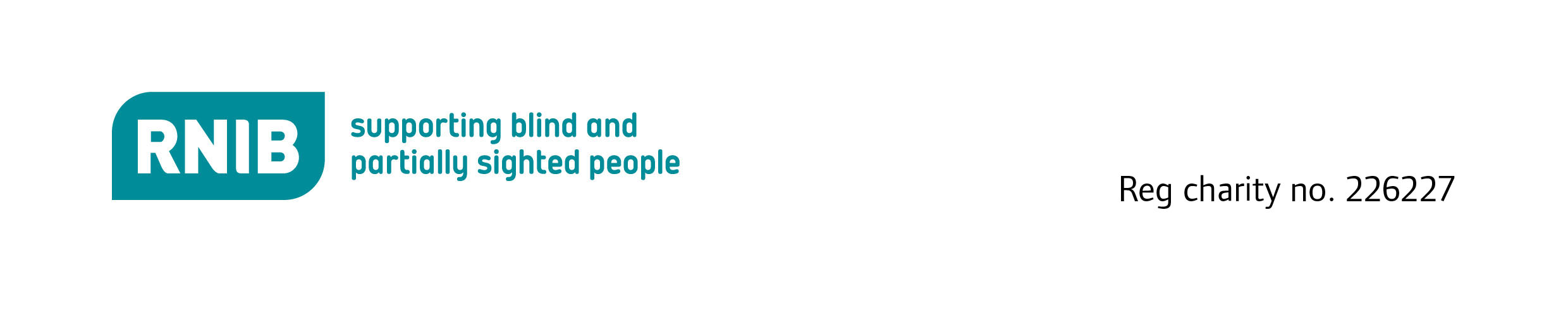 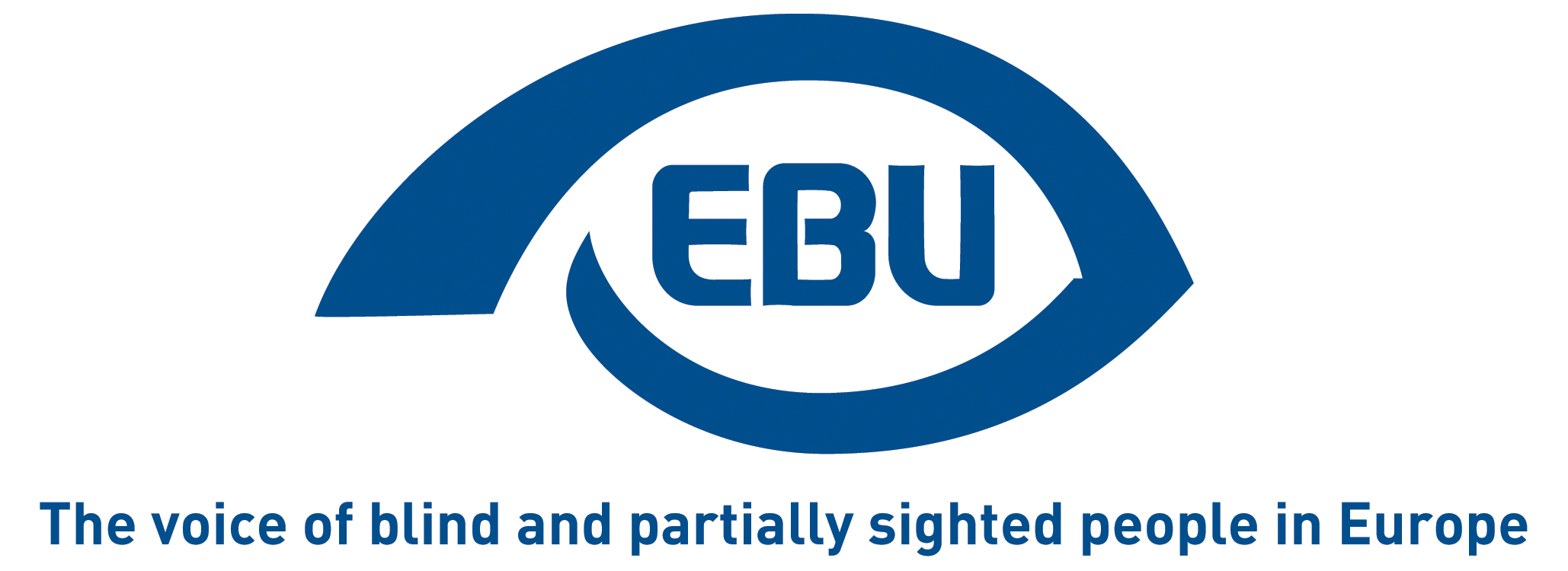 Kes on nähtamatu enamus?Need, kes käivad tööl, või on küll töötud, ent otsivad aktiivselt tööd, on majanduslikult aktiivsed inimesed. Kõik ülejäänud on majanduslikult passiivsed.Pimedad ja nägemispuudega inimesed töötavad kogu ELis erinevates ametites, kuid EBU-le (Euroopa Pimedate Liit) on kogunenud tõendeid selle kohta, et selle rühma majanduslik passiivsus Euroopa Liidu liikmesriikides on suur, ulatudes 40 kuni 80 protsendini.  EBU on tellinud mitmeid põhjalikke aruandeid, saades selleks toetust ühenduse tööhõive ja sotsiaalse solidaarsuse programmilt „Progress” ja organisatsioonilt Royal National Institute of Blind People.Need aruanded, mis on saadaval EBU veebilehel, tõendavad, et kogu Euroopa Liidus tervikuna moodustavad sellesse gruppi kuuluvad passiivsed pimedad ja nägemispuudega inimesed „nähtamatu enamuse”.Kellel on vaja teada, et meie keskel on nähtamatu enamus?Kuna see grupp moodustab suurima osa tööealistest pimedatest ja nägemispuudega inimestest, siis on oluline, et poliitikud ja teenusepakkujad mõistaksid, kuidas kaasata majanduslikult passiivseid pimedaid ja nägemispuudega inimesi ja kuidas kohandada õigusaktide sätteid nii, et need rahuldaksid nende vajadusi. EBU liikmed saavad kasutada andmeid tööealiste passiivsete pimedate ja nägemispuudega inimeste määra kohta oma töös pimedatele ja nägemispuudega inimestele mõeldud teenuste kvaliteedi tagamisel. Kohtumine nähtamatu enamusegaKuidas? Küsimuste vormis eelstruktureeritud intervjuud saadeti eelnevalt intervjueeritavateleKellega? Inimesed, kes vastutavad riigi tööhõiveametis pimedate ja nägemispuudega inimeste tööhõive eest.Ametnikud, kes vastutavad tööjõu tööturule tagasitoomise meetmete eest.Hästi informeeritud vaatlejad, sealhulgas esindajad suurematest pimedate organisatsioonidest. Vihje. EBU liikmed andsid väärtuslikku abi intervjuu jaoks võtmekontaktide leidmisel. Tähtis. Kõigile tagati anonüümsus – ühtki märkust ei saa seostada ühegi üksikisikuga.Vastuseid sooviti saada järgmistele küsimustele: Tööturu aktiveerimise meetmete, tööhõive tugiteenuste ja tõendite kogumise uurimiseks nähtamatu enamuse kohta tuleb teie küsimused struktureerida terve rea teemade kaupa järgmiselt.Spetsiaalsetele tööhõive aktiveerimise programmidele juurdepääsu omavaks isikuks kvalifitseeruva pimeda ja/või nägemispuudega inimese legaaldefinitsioon.Tööturul osalevate pimedate ja nägemispuudega inimeste arv, jaotatuna vanuse, soo ja lisapuuete järgi.Pimedate ja nägemispuudega inimesete elukutsete valik koos ühe domineeriva töö klastri näitajaga.Aktiivselt tööd otsivate pimedate ja/või nägemispuudega inimeste arv, mis on jaotatud vanuse ja soo ning lisapuuete järgi.Majanduslikult aktiivsete pimedate ja nägemispuudega inimeste arv, jaotatuna vanuse, soo ja lisapuude järgi.Tööturule lähedaste pimedate ja nägemispuudega inimeste arv.Tööturust kaugenenud pimedate ja nägemispuudega inimeste arv.Majanduslikult passiivsetele pimedatele ja nägemispuudega inimestele makstavate sotsiaalkindlustuse liigid, eristades sissetulekute kompenseerimist ja puudega seotud kulude hüvitamist.Eespool nimetatud hüvitiste määr protsentides keskmisest aastapalgast.Tööjõu aktiveerimise programmid, mis on spetsiaalselt mõeldud pimedatele ja nägemispuudega inimestele ning suunatud tööhõivele levinumates ametites ja tööhõivele spetsiaalsetes keskustes, nt eritootmisüksustes, sotsiaalsetes ettevõtetes, sotsiaalsetel tegevusaladel jne.Õigusaktid, mille eesmärk on mõjutada tööandjaid võtma tööle pimedad ja nägemispuudega inimesi, näiteks kvoodid ja broneeritud ametikohad.Veenduge, et aruanne on täpneSaatke kõigile osalejatele koostatud aruanne selle esialgsel kujul, et anda vastajatele võimalus teha parandusi, saata täiendavat tõendusmaterjali ja lisada kommentaare. Nii saavutate laiapõhjalise hinnangu ja tasakaalustatud arvestuse tööhõive teenuste ja teenuste mõju kohta pimedatele ja nägemispuudega inimestele ning saate teha järeldusi nähtamatu enamuse olukorra kohta.Tähtis. Kõik rõhuasetuste ja tõlgendamise erinevused tuleb aruandes avalikustada.Nähtamatu enamuse aruande avalikustamineEBU-l oleks hea meel saada teie aruanne, eriti kui selles kirjeldatakse häid tavasid, mida EBU ja tema liikmesorganisatsioonid võiksid levitada kogu Euroopa Liidus.EBU võib teie aruande koos teiste nähtamatu enamuse aruannetega avaldada oma veebilehel:http://www.euroblind.org/working-areas/rehabilitation-vocational-training-and-employment/Nähtamatu enamuse aruande kasutamineEBU veebilehel on avaldatud reaalseid näiteid selle kohta, kuidas liikmesriigid on kasutanud oma nähtamatu enamuse aruandeid poliitika mõjutamise ja elutavade muutmise eesmärgil. EBU kasutaks tagasisidet selle kohta, kuidas teie oma aruannet olete kasutanud.Selle juhendi koostamist on toetanud Euroopa Liidu tööhõive ja sotsiaalse solidaarsuse programm „PROGRESS” (2007–2013). Programmi viib ellu Euroopa Komisjon. Programm on ellu kutsutud selleks, et toetada rahaliselt Euroopa Liidu tööhõive, sotsiaalküsimuste ja võrdsete võimaluste eesmärke ning aidata seeläbi kaasa Euroopa 2020 strateegia eesmärkide saavutamisele nimetatud valdkondades. Seitsmeaastane programm on suunatud kõikidele huvirühmadele, kes aitavad välja töötada asjakohaseid ja tõhusaid tööhõive ja sotsiaalvaldkonna õigusakte ja poliitikat EL-27 ja EFTA riikides ning Euroopa Liidu kandidaatriikides ja potentsiaalsetes kandidaatriikides.Lisateavet leiate veebilehelt:  http://ec.europa.eu/progressSelles trükises sisalduv teave ei kajasta Euroopa Komisjoni seisukohti või arvamust.